ДЕПАРТАМЕНТ ОБРАЗОВАНИЯ ГОРОДА МОСКВЫЮГО-ЗАПАДНОЕ ОКРУЖНОЕ УПРАВЛЕНИЕ
ГОСУДАРСТВЕННОЕ БЮДЖЕТНОЕ ОБРАЗОВАТЕЛЬНОЕ                    УЧРЕЖДЕНИЕ ДЕТСКИЙ САД № 2414  Конспект открытого занятия по обучения грамоте в подготовительной группе                           по теме:                         «Буква У»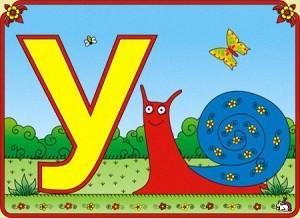                                                  Подготовила и провела                                               учитель –логопед Тихонова М.А.                                       2013 годЦель: закрепление знаний о транспорте, закрепление знаний звука [У] и знакомство с буквой У.Задачи:Коррекционно-образовательные цели:- закрепление знаний о видах транспорта;-закрепление четкой артикуляции и характеристики звука [у];-закрепление навыков различения звуков [у] в слогах, в словах;-ознакомление с буквой У, упражнения в нахождении ее среди других букв.Коррекционно-развивающие цели:-развитие фонематических представлений;-развитие мелкой моторики пальцев рук;-развитие психических процессов: внимания, мышления;-развитие координации речи с движением;-формирование интонационной выразительности речи;-развитие различных каналов восприятия информации у детей (аудиального, визуального, кинестетического);- профилактика дисграфии.Коррекционно-воспитательные цели:-формирование  навыков сотрудничества;-формирование положительной установки на участие в занятии, инициативности, ответственности.Ход занятияОрганизационный момент. (Формирование эмоционального положительного фона занятия. Закрепление видов транспорта).Логопед. Ребята, давайте встанем в круг и поприветствуем друг друга ладошкой правой руки, и вспомним названия транспорта. Я начну, а вы продолжите. Например — автобус и т.д. ( дети говорят названия транспорта и касаются друг друга ладошкой).Игра с мячом «Летает, ездит, плавает». (Закрепление знаний о транспорте, развитие  внимания, мышления, памяти, общей моторики).Логопед. А сейчас, ребята, мы поиграем в мяч. Я буду бросать вам мяч, и называть транспорт, а вы будете ловить мяч и говорить, как этот транспорт передвигается.Логопед. Грузовик.Ребенок: Ездит.Логопед. Самолет.Ребенок:  Летает.Логопед. Катер.Ребенок: Плавает.Логопед. Поезд.Ребенок: Ездит.Логопед. Автобус.Ребенок: Ездит.Логопед. Вертолет.Ребенок: Летает.Логопед. Вот и молодцы! Садитесь на стулья.Упражнение «Самолеты». (Развитие длительного направленного плавного выдоха).Логопед. Ребята давайте подуем на самолеты, чтобы они полетели. Сделайте глубокий вдох и подуйте на самолет, не раздувая щек, вытянув губы трубочкой.Дети дуют на самолеты 3раза.Логопед. У вас получилось упражнение. Молодцы. Проходите на стульчики.Сюрпризный момент. Входит Незнайка с паровозиком в руках.Незнайка:  Здравствуйте ребята. Шел я по тропинке и нашел паровозик, а на нем какая- то буква, как жалко, что я не учил буквы и не умею читать и писать.Логопед. Ребята, давайте поможем Незнайке и возьмем его с собой в путешествие в страну звука и буквы У.Звучит музыка паровозика.Звук и буква У (Мультимедиа) (Развитие зрительного гнозиса, конструктивного праксиса, тонкой моторики, фонематического слуха. Воспитание мягкой атаки голоса.)Физкультминутка. Упражнение «Мчится поезд». [Развитие общей моторики, координации речи с движением, творческого воображения.]Игра «Помоги Ане и Уле». (Развитие фонематического слуха, умения дифференцировать звуки [А] [ У] в начале слова.)Логопед. Ребята, посмотрите Аня и Уля разбросали игрушки и просят вас помочь им. Давайте им поможем, в синий грузовик мы будем складывать игрушки названия которых начинаются на звук А для Ани, а в красный грузовик на звук У для Ули.Дети раскладывают игрушки, комментируя свои действия.Логопед. Молодцы ребята, Аня и Уля благодарят вас за помощь.Лепка буквы У из пластилина. (Развитие зрительного гнозиса, конструктивного и пространственного праксиса, мелкой моторики)Логопед помещает на доску букву У.Логопед. Ребята  из скольких палочек состоит буква У.Дети.  Из двух, длинной и короткой.Логопед. Возьмите большой шарик пластилина и раскатайте его в длинную палочку, положите ее на доску сверху вниз справа налево, из второго кусочка пластилина раскатайте короткую палочку и положите ее слева, соединяя в серединке с длинной палочкой.Незнайка: Вот спасибо, ребята, теперь я знаю, какая это буква У.  Спасибо вам, помогли мне. Пойду учить другие буквы. До свидания.Окончание занятия. Логопед предлагает вспомнить, с какой буквой они познакомились, что они о ней знают. В какие игры они играли, что им понравилось. Оценить работу каждого ребенка.Чух-чух! Чух-чух!Мчится поезд во весь дух.Дети бегут по кругу друг за другом, положив руки на плечи впередистоящего ребенка.Паровоз пыхтит.— Тороплюсь! — гудит.—Тороплюсь! Тороплюсь! УУУУ!!Первый ребенок делает круговые движения руками, согнутыми в локтях, и произносит слова паровоза.